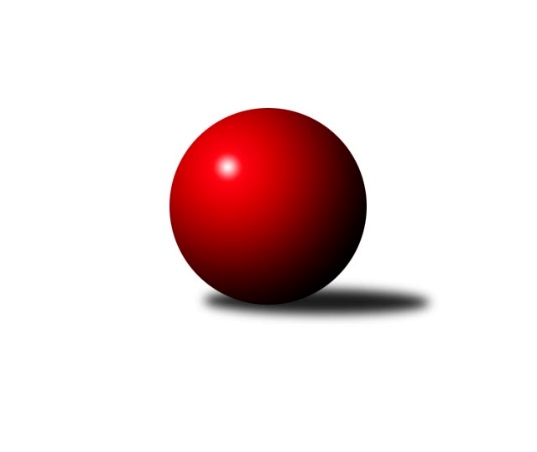 Č.16Ročník 2023/2024	16.6.2024 3. KLM C 2023/2024Statistika 16. kolaTabulka družstev:		družstvo	záp	výh	rem	proh	skore	sety	průměr	body	plné	dorážka	chyby	1.	TJ Opava	16	13	1	2	90.0 : 38.0 	(219.0 : 165.0)	3374	27	2244	1130	25.9	2.	TJ Odry	16	12	0	4	83.0 : 45.0 	(217.5 : 166.5)	3372	24	2234	1138	24.9	3.	KK Zábřeh B	16	12	0	4	82.0 : 46.0 	(216.0 : 168.0)	3356	24	2232	1125	24.1	4.	KK Vyškov B	16	10	0	6	75.5 : 52.5 	(199.5 : 184.5)	3301	20	2234	1067	30.8	5.	KK Šumperk A	16	10	0	6	70.5 : 57.5 	(191.0 : 193.0)	3324	20	2227	1097	29.3	6.	TJ Sokol Luhačovice	16	6	2	8	64.0 : 64.0 	(195.5 : 188.5)	3317	14	2234	1083	25.2	7.	Loko Č. Třebová	16	7	0	9	54.5 : 73.5 	(176.0 : 208.0)	3308	14	2214	1094	30	8.	Sokol Přemyslovice	16	6	1	9	59.0 : 69.0 	(190.5 : 193.5)	3302	13	2222	1080	29.9	9.	KK Jiskra Rýmařov	16	6	0	10	50.0 : 78.0 	(171.5 : 212.5)	3229	12	2174	1056	38.3	10.	TJ Sokol Bohumín	16	4	2	10	44.5 : 83.5 	(166.5 : 217.5)	3211	10	2198	1013	39.2	11.	TJ Spartak Přerov B	16	4	0	12	49.0 : 79.0 	(174.5 : 209.5)	3283	8	2216	1068	36.1	12.	TJ Spartak Bílovec	16	3	0	13	46.0 : 82.0 	(186.5 : 197.5)	3276	6	2200	1076	31.9Tabulka doma:		družstvo	záp	výh	rem	proh	skore	sety	průměr	body	maximum	minimum	1.	TJ Odry	7	7	0	0	42.0 : 14.0 	(100.5 : 67.5)	3480	14	3636	3412	2.	KK Zábřeh B	8	7	0	1	43.0 : 21.0 	(110.5 : 81.5)	3347	14	3484	3266	3.	KK Vyškov B	7	6	0	1	41.0 : 15.0 	(97.0 : 71.0)	3413	12	3458	3300	4.	TJ Opava	7	6	0	1	41.0 : 15.0 	(93.0 : 75.0)	3357	12	3477	3273	5.	KK Šumperk A	8	5	0	3	36.0 : 28.0 	(102.0 : 90.0)	3438	10	3553	3321	6.	Loko Č. Třebová	8	5	0	3	35.0 : 29.0 	(97.5 : 94.5)	3380	10	3449	3248	7.	TJ Sokol Luhačovice	8	4	1	3	38.0 : 26.0 	(107.5 : 84.5)	3392	9	3474	3308	8.	TJ Spartak Přerov B	8	4	0	4	32.0 : 32.0 	(91.0 : 101.0)	3307	8	3389	3250	9.	Sokol Přemyslovice	9	4	0	5	36.0 : 36.0 	(113.0 : 103.0)	3179	8	3269	3094	10.	TJ Spartak Bílovec	9	3	0	6	31.0 : 41.0 	(111.0 : 105.0)	3390	6	3508	3262	11.	TJ Sokol Bohumín	9	2	2	5	29.5 : 42.5 	(104.5 : 111.5)	3146	6	3239	3046	12.	KK Jiskra Rýmařov	8	2	0	6	21.0 : 43.0 	(82.5 : 109.5)	3248	4	3329	3122Tabulka venku:		družstvo	záp	výh	rem	proh	skore	sety	průměr	body	maximum	minimum	1.	TJ Opava	9	7	1	1	49.0 : 23.0 	(126.0 : 90.0)	3376	15	3559	3244	2.	KK Zábřeh B	8	5	0	3	39.0 : 25.0 	(105.5 : 86.5)	3358	10	3464	3253	3.	KK Šumperk A	8	5	0	3	34.5 : 29.5 	(89.0 : 103.0)	3308	10	3480	3196	4.	TJ Odry	9	5	0	4	41.0 : 31.0 	(117.0 : 99.0)	3371	10	3490	3137	5.	KK Jiskra Rýmařov	8	4	0	4	29.0 : 35.0 	(89.0 : 103.0)	3227	8	3361	3015	6.	KK Vyškov B	9	4	0	5	34.5 : 37.5 	(102.5 : 113.5)	3287	8	3499	3163	7.	Sokol Přemyslovice	7	2	1	4	23.0 : 33.0 	(77.5 : 90.5)	3319	5	3373	3138	8.	TJ Sokol Luhačovice	8	2	1	5	26.0 : 38.0 	(88.0 : 104.0)	3306	5	3498	3044	9.	TJ Sokol Bohumín	7	2	0	5	15.0 : 41.0 	(62.0 : 106.0)	3222	4	3424	3077	10.	Loko Č. Třebová	8	2	0	6	19.5 : 44.5 	(78.5 : 113.5)	3299	4	3371	3178	11.	TJ Spartak Bílovec	7	0	0	7	15.0 : 41.0 	(75.5 : 92.5)	3286	0	3463	3059	12.	TJ Spartak Přerov B	8	0	0	8	17.0 : 47.0 	(83.5 : 108.5)	3280	0	3413	3102Tabulka podzimní části:		družstvo	záp	výh	rem	proh	skore	sety	průměr	body	doma	venku	1.	TJ Opava	11	9	1	1	60.0 : 28.0 	(150.0 : 114.0)	3388	19 	4 	0 	1 	5 	1 	0	2.	TJ Odry	11	8	0	3	56.0 : 32.0 	(150.0 : 114.0)	3390	16 	5 	0 	0 	3 	0 	3	3.	KK Zábřeh B	11	8	0	3	56.0 : 32.0 	(150.0 : 114.0)	3345	16 	5 	0 	1 	3 	0 	2	4.	KK Šumperk A	11	6	0	5	44.5 : 43.5 	(120.0 : 144.0)	3312	12 	3 	0 	2 	3 	0 	3	5.	KK Vyškov B	11	5	0	6	45.5 : 42.5 	(131.0 : 133.0)	3303	10 	4 	0 	1 	1 	0 	5	6.	TJ Sokol Luhačovice	11	4	2	5	43.0 : 45.0 	(131.0 : 133.0)	3361	10 	3 	1 	2 	1 	1 	3	7.	Loko Č. Třebová	11	5	0	6	38.5 : 49.5 	(119.5 : 144.5)	3293	10 	4 	0 	2 	1 	0 	4	8.	KK Jiskra Rýmařov	11	5	0	6	37.0 : 51.0 	(123.0 : 141.0)	3202	10 	2 	0 	3 	3 	0 	3	9.	Sokol Přemyslovice	11	4	1	6	39.0 : 49.0 	(129.0 : 135.0)	3281	9 	2 	0 	4 	2 	1 	2	10.	TJ Sokol Bohumín	11	3	2	6	35.5 : 52.5 	(123.5 : 140.5)	3259	8 	1 	2 	3 	2 	0 	3	11.	TJ Spartak Bílovec	11	3	0	8	37.0 : 51.0 	(131.5 : 132.5)	3293	6 	3 	0 	3 	0 	0 	5	12.	TJ Spartak Přerov B	11	3	0	8	36.0 : 52.0 	(125.5 : 138.5)	3313	6 	3 	0 	2 	0 	0 	6Tabulka jarní části:		družstvo	záp	výh	rem	proh	skore	sety	průměr	body	doma	venku	1.	KK Vyškov B	5	5	0	0	30.0 : 10.0 	(68.5 : 51.5)	3369	10 	2 	0 	0 	3 	0 	0 	2.	TJ Opava	5	4	0	1	30.0 : 10.0 	(69.0 : 51.0)	3345	8 	2 	0 	0 	2 	0 	1 	3.	TJ Odry	5	4	0	1	27.0 : 13.0 	(67.5 : 52.5)	3363	8 	2 	0 	0 	2 	0 	1 	4.	KK Šumperk A	5	4	0	1	26.0 : 14.0 	(71.0 : 49.0)	3407	8 	2 	0 	1 	2 	0 	0 	5.	KK Zábřeh B	5	4	0	1	26.0 : 14.0 	(66.0 : 54.0)	3376	8 	2 	0 	0 	2 	0 	1 	6.	TJ Sokol Luhačovice	5	2	0	3	21.0 : 19.0 	(64.5 : 55.5)	3291	4 	1 	0 	1 	1 	0 	2 	7.	Sokol Přemyslovice	5	2	0	3	20.0 : 20.0 	(61.5 : 58.5)	3305	4 	2 	0 	1 	0 	0 	2 	8.	Loko Č. Třebová	5	2	0	3	16.0 : 24.0 	(56.5 : 63.5)	3346	4 	1 	0 	1 	1 	0 	2 	9.	TJ Spartak Přerov B	5	1	0	4	13.0 : 27.0 	(49.0 : 71.0)	3215	2 	1 	0 	2 	0 	0 	2 	10.	KK Jiskra Rýmařov	5	1	0	4	13.0 : 27.0 	(48.5 : 71.5)	3301	2 	0 	0 	3 	1 	0 	1 	11.	TJ Sokol Bohumín	5	1	0	4	9.0 : 31.0 	(43.0 : 77.0)	3114	2 	1 	0 	2 	0 	0 	2 	12.	TJ Spartak Bílovec	5	0	0	5	9.0 : 31.0 	(55.0 : 65.0)	3285	0 	0 	0 	3 	0 	0 	2 Zisk bodů pro družstvo:		jméno hráče	družstvo	body	zápasy	v %	dílčí body	sety	v %	1.	Tomáš Molek 	TJ Sokol Luhačovice 	13	/	15	(87%)	40.5	/	60	(68%)	2.	Michal Markus 	TJ Opava  	13	/	15	(87%)	39.5	/	60	(66%)	3.	Tomáš Binar 	TJ Spartak Bílovec 	12	/	16	(75%)	43.5	/	64	(68%)	4.	Josef Sitta 	KK Zábřeh B 	12	/	16	(75%)	43	/	64	(67%)	5.	Martin Macas 	KK Šumperk A 	12	/	16	(75%)	38.5	/	64	(60%)	6.	Marek Frydrych 	TJ Odry  	11	/	13	(85%)	38.5	/	52	(74%)	7.	Karel Chlevišťan 	TJ Odry  	11	/	14	(79%)	38	/	56	(68%)	8.	Lukáš Horňák 	KK Zábřeh B 	11	/	16	(69%)	41	/	64	(64%)	9.	Luděk Slanina 	TJ Opava  	10	/	12	(83%)	28.5	/	48	(59%)	10.	Milan Šula 	KK Zábřeh B 	10	/	14	(71%)	34	/	56	(61%)	11.	Petr Bracek 	TJ Opava  	10	/	14	(71%)	32.5	/	56	(58%)	12.	Michal Pavič 	TJ Odry  	10	/	14	(71%)	31	/	56	(55%)	13.	Radek Grulich 	Sokol Přemyslovice  	10	/	15	(67%)	33	/	60	(55%)	14.	Jan Körner 	KK Zábřeh B 	10	/	16	(63%)	39.5	/	64	(62%)	15.	Ladislav Stárek 	KK Jiskra Rýmařov  	9	/	12	(75%)	31	/	48	(65%)	16.	Jakub Sokol 	Loko Č. Třebová  	9	/	14	(64%)	32.5	/	56	(58%)	17.	Michal Kudela 	TJ Spartak Bílovec 	9	/	14	(64%)	31.5	/	56	(56%)	18.	Petr Chlachula 	KK Jiskra Rýmařov  	9	/	14	(64%)	30	/	56	(54%)	19.	Petr Večerka 	KK Vyškov B 	9	/	14	(64%)	27	/	56	(48%)	20.	Tomáš Valíček 	TJ Opava  	9	/	15	(60%)	33	/	60	(55%)	21.	Martin Pavič 	TJ Odry  	9	/	16	(56%)	39	/	64	(61%)	22.	Jaroslav Vymazal 	KK Šumperk A 	9	/	16	(56%)	36	/	64	(56%)	23.	Eduard Varga 	KK Vyškov B 	8	/	9	(89%)	24.5	/	36	(68%)	24.	Petr Dvorský 	TJ Odry  	8	/	12	(67%)	27.5	/	48	(57%)	25.	Vratislav Kunc 	TJ Sokol Luhačovice 	8	/	13	(62%)	33	/	52	(63%)	26.	Jiří Kmoníček 	Loko Č. Třebová  	8	/	13	(62%)	30	/	52	(58%)	27.	Petr Kuttler 	TJ Sokol Bohumín  	8	/	14	(57%)	30.5	/	56	(54%)	28.	Jiří Šoupal 	Sokol Přemyslovice  	8	/	14	(57%)	29	/	56	(52%)	29.	Rostislav Biolek 	KK Šumperk A 	8	/	16	(50%)	33	/	64	(52%)	30.	Aleš Kohutek 	TJ Sokol Bohumín  	7.5	/	13	(58%)	28	/	52	(54%)	31.	Pavel Heinisch 	KK Šumperk A 	7.5	/	14	(54%)	27.5	/	56	(49%)	32.	Filip Lekeš 	TJ Sokol Luhačovice 	7	/	10	(70%)	22	/	40	(55%)	33.	Milan Kanda 	TJ Spartak Přerov B 	7	/	11	(64%)	22.5	/	44	(51%)	34.	Tomáš Pěnička 	KK Zábřeh B 	7	/	14	(50%)	26.5	/	56	(47%)	35.	Jan Kmoníček 	Loko Č. Třebová  	7	/	14	(50%)	26	/	56	(46%)	36.	Jan Sedláček 	Sokol Přemyslovice  	7	/	15	(47%)	26.5	/	60	(44%)	37.	Petr Číž 	TJ Spartak Bílovec 	7	/	16	(44%)	38	/	64	(59%)	38.	Pavel Zaremba 	KK Vyškov B 	7	/	16	(44%)	29.5	/	64	(46%)	39.	Adam Bezdíček 	Loko Č. Třebová  	7	/	16	(44%)	29	/	64	(45%)	40.	Jiří Trávníček 	KK Vyškov B 	6	/	8	(75%)	20.5	/	32	(64%)	41.	Stanislav Beňa ml.	TJ Spartak Přerov B 	6	/	8	(75%)	20.5	/	32	(64%)	42.	Petr Matuška 	KK Vyškov B 	6	/	8	(75%)	20	/	32	(63%)	43.	Petr Wolf 	TJ Opava  	6	/	10	(60%)	25	/	40	(63%)	44.	Tomáš Vejmola 	KK Vyškov B 	6	/	10	(60%)	23.5	/	40	(59%)	45.	Tomáš Fraus 	Sokol Přemyslovice  	6	/	10	(60%)	21	/	40	(53%)	46.	Jiří Flídr 	KK Zábřeh B 	6	/	10	(60%)	18.5	/	40	(46%)	47.	Jozef Kuzma 	TJ Sokol Bohumín  	6	/	12	(50%)	21.5	/	48	(45%)	48.	Antonín Sochor 	KK Jiskra Rýmařov  	6	/	13	(46%)	25.5	/	52	(49%)	49.	Eduard Tomek 	Sokol Přemyslovice  	6	/	14	(43%)	28.5	/	56	(51%)	50.	Jaromír Rabenseifner 	KK Šumperk A 	6	/	14	(43%)	27.5	/	56	(49%)	51.	Luděk Rychlovský 	KK Vyškov B 	5	/	8	(63%)	16.5	/	32	(52%)	52.	Jiří Konečný 	TJ Sokol Luhačovice 	5	/	10	(50%)	23.5	/	40	(59%)	53.	Milan Jahn 	TJ Opava  	5	/	11	(45%)	22.5	/	44	(51%)	54.	Ondřej Gajdičiar 	TJ Odry  	5	/	12	(42%)	23	/	48	(48%)	55.	Michal Blažek 	TJ Opava  	5	/	12	(42%)	22.5	/	48	(47%)	56.	František Habrman 	KK Šumperk A 	5	/	12	(42%)	19	/	48	(40%)	57.	Zdeněk Macháček 	TJ Spartak Přerov B 	5	/	13	(38%)	25.5	/	52	(49%)	58.	Milan Žáček 	TJ Sokol Luhačovice 	5	/	13	(38%)	22	/	52	(42%)	59.	Ladislav Janáč 	KK Jiskra Rýmařov  	5	/	13	(38%)	21.5	/	52	(41%)	60.	Filip Sýkora 	TJ Spartak Bílovec 	5	/	15	(33%)	28	/	60	(47%)	61.	Jaroslav Tezzele 	KK Jiskra Rýmařov  	5	/	16	(31%)	32	/	64	(50%)	62.	Stanislav Sliwka 	TJ Sokol Bohumín  	5	/	16	(31%)	24	/	64	(38%)	63.	Vlastimil Bělíček 	TJ Spartak Přerov B 	4	/	4	(100%)	11	/	16	(69%)	64.	Jan Večerka 	KK Vyškov B 	4	/	7	(57%)	14.5	/	28	(52%)	65.	Pavel Močár ml.	Sokol Přemyslovice  	4	/	9	(44%)	20	/	36	(56%)	66.	Vladimír Mánek 	TJ Spartak Přerov B 	4	/	9	(44%)	18.5	/	36	(51%)	67.	Miroslav Hvozdenský 	TJ Sokol Luhačovice 	4	/	10	(40%)	20.5	/	40	(51%)	68.	Karel Máčalík 	TJ Sokol Luhačovice 	4	/	10	(40%)	18	/	40	(45%)	69.	Jan Kučák 	TJ Odry  	4	/	10	(40%)	14.5	/	40	(36%)	70.	Jiří Hetych ml.	Loko Č. Třebová  	4	/	12	(33%)	20	/	48	(42%)	71.	David Binar 	TJ Spartak Bílovec 	4	/	16	(25%)	23	/	64	(36%)	72.	Libor Daňa 	TJ Spartak Přerov B 	3	/	6	(50%)	10.5	/	24	(44%)	73.	Jan Zaškolný 	TJ Sokol Bohumín  	3	/	8	(38%)	15.5	/	32	(48%)	74.	Milan Zezulka 	TJ Spartak Bílovec 	3	/	8	(38%)	15	/	32	(47%)	75.	Martin Rédr 	TJ Spartak Přerov B 	3	/	8	(38%)	14.5	/	32	(45%)	76.	Jiří Martinů 	TJ Sokol Luhačovice 	3	/	8	(38%)	11	/	32	(34%)	77.	Michal Loučka 	TJ Spartak Přerov B 	3	/	9	(33%)	13	/	36	(36%)	78.	Karol Nitka 	TJ Sokol Bohumín  	3	/	10	(30%)	16	/	40	(40%)	79.	Fridrich Péli 	TJ Sokol Bohumín  	3	/	14	(21%)	21.5	/	56	(38%)	80.	Miloslav Hýbl 	Loko Č. Třebová  	3	/	15	(20%)	21	/	60	(35%)	81.	Petr Holanec 	Loko Č. Třebová  	2.5	/	9	(28%)	13	/	36	(36%)	82.	Miroslav Stuchlík 	TJ Opava  	2	/	2	(100%)	4.5	/	8	(56%)	83.	Lukáš Vybíral 	Sokol Přemyslovice  	2	/	3	(67%)	9	/	12	(75%)	84.	Jaroslav Sedlář 	KK Šumperk A 	2	/	3	(67%)	7	/	12	(58%)	85.	Kryštof Pevný 	KK Vyškov B 	2	/	5	(40%)	9	/	20	(45%)	86.	Pavel Konštacký 	KK Jiskra Rýmařov  	2	/	6	(33%)	8	/	24	(33%)	87.	Libor Krejčí 	KK Zábřeh B 	2	/	8	(25%)	10.5	/	32	(33%)	88.	Martin Holas 	TJ Spartak Přerov B 	2	/	9	(22%)	11.5	/	36	(32%)	89.	Pavel Močár 	Sokol Přemyslovice  	2	/	10	(20%)	16	/	40	(40%)	90.	Vojtěch Venclík 	TJ Spartak Přerov B 	2	/	11	(18%)	17	/	44	(39%)	91.	Maciej Basista 	TJ Opava  	1	/	1	(100%)	2.5	/	4	(63%)	92.	Milan Vymazal 	KK Šumperk A 	1	/	1	(100%)	2	/	4	(50%)	93.	Kamil Bednář 	KK Vyškov B 	1	/	1	(100%)	2	/	4	(50%)	94.	Vojtěch Rozkopal 	TJ Odry  	1	/	1	(100%)	2	/	4	(50%)	95.	Jaroslav Klus 	TJ Sokol Bohumín  	1	/	2	(50%)	5.5	/	8	(69%)	96.	Jaroslav Heblák 	KK Jiskra Rýmařov  	1	/	2	(50%)	3	/	8	(38%)	97.	Tomáš Chárník 	KK Jiskra Rýmařov  	1	/	3	(33%)	4.5	/	12	(38%)	98.	Libor Slezák 	TJ Sokol Luhačovice 	1	/	3	(33%)	4	/	12	(33%)	99.	Jaroslav Zahrádka 	KK Vyškov B 	0.5	/	2	(25%)	2	/	8	(25%)	100.	Marek Kankovský 	Sokol Přemyslovice  	0	/	1	(0%)	2	/	4	(50%)	101.	Josef Pilatík 	KK Jiskra Rýmařov  	0	/	1	(0%)	1	/	4	(25%)	102.	Vladimír Štacha 	TJ Spartak Bílovec 	0	/	1	(0%)	1	/	4	(25%)	103.	Daniel Ševčík st.	TJ Odry  	0	/	1	(0%)	1	/	4	(25%)	104.	Tomáš Procházka 	KK Vyškov B 	0	/	1	(0%)	1	/	4	(25%)	105.	Jiří Polášek 	KK Jiskra Rýmařov  	0	/	1	(0%)	0	/	4	(0%)	106.	Petr Pavelka 	TJ Spartak Přerov B 	0	/	1	(0%)	0	/	4	(0%)	107.	Stanislav Beňa st.	TJ Spartak Přerov B 	0	/	1	(0%)	0	/	4	(0%)	108.	Michal Oščádal 	Sokol Přemyslovice  	0	/	1	(0%)	0	/	4	(0%)	109.	Patrik Vémola 	KK Šumperk A 	0	/	1	(0%)	0	/	4	(0%)	110.	Petr Kudláček 	TJ Sokol Luhačovice 	0	/	1	(0%)	0	/	4	(0%)	111.	Miroslav Smrčka 	KK Šumperk A 	0	/	2	(0%)	1.5	/	8	(19%)	112.	Petr Charník 	KK Jiskra Rýmařov  	0	/	7	(0%)	8	/	28	(29%)	113.	Antonín Fabík 	TJ Spartak Bílovec 	0	/	9	(0%)	6.5	/	36	(18%)Průměry na kuželnách:		kuželna	průměr	plné	dorážka	chyby	výkon na hráče	1.	KK Šumperk, 1-4	3418	2281	1137	30.7	(569.7)	2.	TJ Odry, 1-4	3403	2264	1139	27.7	(567.3)	3.	KK Vyškov, 1-4	3381	2266	1115	30.9	(563.5)	4.	TJ Lokomotiva Česká Třebová, 1-4	3360	2242	1118	30.4	(560.1)	5.	TJ Sokol Luhačovice, 1-4	3358	2225	1133	22.5	(559.8)	6.	KK Zábřeh, 1-4	3319	2236	1083	28.5	(553.3)	7.	TJ Opava, 1-4	3315	2229	1085	30.8	(552.6)	8.	TJ Spartak Přerov, 1-6	3306	2230	1076	32.1	(551.1)	9.	KK Jiskra Rýmařov, 1-4	3300	2232	1067	36.8	(550.1)	10.	Sokol Přemyslovice, 1-4	3178	2153	1024	32.2	(529.8)	11.	TJ Sokol Bohumín, 1-4	3165	2149	1015	34.9	(527.5)Nejlepší výkony na kuželnách:KK Šumperk, 1-4KK Šumperk A	3553	13. kolo	Petr Bracek 	TJ Opava 	648	4. koloKK Šumperk A	3527	7. kolo	Petr Kuttler 	TJ Sokol Bohumín 	645	9. koloTJ Opava 	3518	4. kolo	Michal Markus 	TJ Opava 	634	4. koloTJ Sokol Luhačovice	3474	7. kolo	Martin Macas 	KK Šumperk A	632	13. koloKK Šumperk A	3464	14. kolo	Martin Macas 	KK Šumperk A	627	2. koloKK Šumperk A	3458	10. kolo	Jaroslav Vymazal 	KK Šumperk A	624	7. koloKK Šumperk A	3448	2. kolo	Vladimír Mánek 	TJ Spartak Přerov B	616	2. koloTJ Sokol Bohumín 	3424	9. kolo	Jaroslav Vymazal 	KK Šumperk A	614	4. koloTJ Spartak Přerov B	3413	2. kolo	Martin Macas 	KK Šumperk A	612	10. koloKK Šumperk A	3398	4. kolo	Jaroslav Vymazal 	KK Šumperk A	612	13. koloTJ Odry, 1-4TJ Odry 	3636	10. kolo	Marek Frydrych 	TJ Odry 	657	10. koloTJ Spartak Bílovec	3508	9. kolo	Tomáš Binar 	TJ Spartak Bílovec	648	12. koloKK Vyškov B	3499	14. kolo	Tomáš Binar 	TJ Spartak Bílovec	644	9. koloTJ Sokol Luhačovice	3498	4. kolo	Tomáš Molek 	TJ Sokol Luhačovice	643	10. koloTJ Odry 	3497	13. kolo	Luděk Rychlovský 	KK Vyškov B	641	14. koloKK Šumperk A	3480	12. kolo	Marek Frydrych 	TJ Odry 	640	5. koloTJ Odry 	3473	16. kolo	Karel Chlevišťan 	TJ Odry 	638	10. koloTJ Odry 	3470	3. kolo	Tomáš Binar 	TJ Spartak Bílovec	637	14. koloTJ Odry 	3469	8. kolo	Marek Frydrych 	TJ Odry 	636	1. koloTJ Spartak Bílovec	3469	4. kolo	Martin Pavič 	TJ Odry 	634	10. koloKK Vyškov, 1-4TJ Opava 	3559	7. kolo	Petr Bracek 	TJ Opava 	657	7. koloKK Vyškov B	3458	9. kolo	Petr Wolf 	TJ Opava 	639	7. koloKK Vyškov B	3441	10. kolo	Eduard Varga 	KK Vyškov B	626	10. koloKK Vyškov B	3439	3. kolo	Kryštof Pevný 	KK Vyškov B	615	13. koloKK Vyškov B	3438	15. kolo	Michal Markus 	TJ Opava 	613	7. koloKK Vyškov B	3436	13. kolo	Tomáš Vejmola 	KK Vyškov B	610	9. koloKK Vyškov B	3376	1. kolo	Tomáš Molek 	TJ Sokol Luhačovice	604	9. koloSokol Přemyslovice 	3353	13. kolo	Jiří Trávníček 	KK Vyškov B	601	3. koloLoko Č. Třebová 	3348	15. kolo	Eduard Varga 	KK Vyškov B	599	15. koloTJ Sokol Luhačovice	3338	9. kolo	Petr Matuška 	KK Vyškov B	595	9. koloTJ Lokomotiva Česká Třebová, 1-4Loko Č. Třebová 	3449	4. kolo	Radek Grulich 	Sokol Přemyslovice 	609	9. koloLoko Č. Třebová 	3443	9. kolo	Jaroslav Vymazal 	KK Šumperk A	608	6. koloLoko Č. Třebová 	3431	14. kolo	Jiří Trávníček 	KK Vyškov B	606	2. koloKK Zábřeh B	3426	7. kolo	Jan Kmoníček 	Loko Č. Třebová 	605	4. koloLoko Č. Třebová 	3405	2. kolo	Petr Wolf 	TJ Opava 	604	16. koloTJ Opava 	3401	16. kolo	Adam Bezdíček 	Loko Č. Třebová 	603	4. koloLoko Č. Třebová 	3401	7. kolo	Jakub Sokol 	Loko Č. Třebová 	601	4. koloTJ Odry 	3377	4. kolo	Jakub Sokol 	Loko Č. Třebová 	601	14. koloSokol Přemyslovice 	3373	9. kolo	Adam Bezdíček 	Loko Č. Třebová 	600	9. koloKK Šumperk A	3372	6. kolo	Jakub Sokol 	Loko Č. Třebová 	597	6. koloTJ Sokol Luhačovice, 1-4TJ Odry 	3490	12. kolo	Tomáš Molek 	TJ Sokol Luhačovice	610	5. koloTJ Sokol Luhačovice	3474	15. kolo	Tomáš Molek 	TJ Sokol Luhačovice	609	1. koloKK Zábřeh B	3434	1. kolo	Karel Chlevišťan 	TJ Odry 	609	12. koloTJ Sokol Luhačovice	3429	12. kolo	Petr Wolf 	TJ Opava 	608	11. koloTJ Sokol Luhačovice	3416	5. kolo	Tomáš Molek 	TJ Sokol Luhačovice	606	15. koloTJ Sokol Luhačovice	3400	8. kolo	Tomáš Molek 	TJ Sokol Luhačovice	599	12. koloTJ Opava 	3397	11. kolo	Michal Pavič 	TJ Odry 	597	12. koloTJ Sokol Luhačovice	3382	1. kolo	Tomáš Molek 	TJ Sokol Luhačovice	595	3. koloTJ Sokol Luhačovice	3375	11. kolo	Michal Markus 	TJ Opava 	594	11. koloSokol Přemyslovice 	3357	3. kolo	Milan Žáček 	TJ Sokol Luhačovice	593	5. koloKK Zábřeh, 1-4KK Zábřeh B	3484	12. kolo	Lukáš Horňák 	KK Zábřeh B	613	11. koloKK Zábřeh B	3377	5. kolo	Ladislav Stárek 	KK Jiskra Rýmařov 	605	2. koloTJ Opava 	3376	12. kolo	Jan Körner 	KK Zábřeh B	601	3. koloKK Jiskra Rýmařov 	3361	2. kolo	Josef Sitta 	KK Zábřeh B	600	12. koloKK Zábřeh B	3357	6. kolo	Josef Sitta 	KK Zábřeh B	596	14. koloTJ Odry 	3342	6. kolo	Jiří Flídr 	KK Zábřeh B	592	12. koloKK Zábřeh B	3332	8. kolo	Lukáš Horňák 	KK Zábřeh B	589	12. koloKK Zábřeh B	3327	3. kolo	Tomáš Binar 	TJ Spartak Bílovec	586	5. koloKK Zábřeh B	3323	11. kolo	Tomáš Pěnička 	KK Zábřeh B	585	12. koloKK Zábřeh B	3310	2. kolo	Jan Körner 	KK Zábřeh B	585	8. koloTJ Opava, 1-4TJ Opava 	3477	5. kolo	Michal Markus 	TJ Opava 	621	5. koloTJ Odry 	3394	9. kolo	Petr Dvorský 	TJ Odry 	608	9. koloTJ Opava 	3380	3. kolo	Luděk Slanina 	TJ Opava 	605	5. koloTJ Opava 	3368	13. kolo	Michal Markus 	TJ Opava 	596	15. koloTJ Opava 	3347	15. kolo	Michal Blažek 	TJ Opava 	594	1. koloTJ Spartak Přerov B	3345	5. kolo	Tomáš Binar 	TJ Spartak Bílovec	593	15. koloTJ Opava 	3334	1. kolo	Michal Markus 	TJ Opava 	589	3. koloTJ Opava 	3317	10. kolo	Zdeněk Macháček 	TJ Spartak Přerov B	588	5. koloSokol Přemyslovice 	3312	1. kolo	Michal Markus 	TJ Opava 	587	13. koloKK Zábřeh B	3287	10. kolo	Jiří Šoupal 	Sokol Přemyslovice 	578	1. koloTJ Spartak Přerov, 1-6TJ Odry 	3464	7. kolo	Martin Pavič 	TJ Odry 	613	7. koloTJ Spartak Přerov B	3389	4. kolo	Marek Frydrych 	TJ Odry 	603	7. koloTJ Spartak Přerov B	3355	1. kolo	Vojtěch Venclík 	TJ Spartak Přerov B	597	7. koloTJ Spartak Přerov B	3340	9. kolo	Michal Pavič 	TJ Odry 	595	7. koloTJ Spartak Přerov B	3338	7. kolo	Vlastimil Bělíček 	TJ Spartak Přerov B	592	9. koloKK Jiskra Rýmařov 	3331	16. kolo	Jakub Sokol 	Loko Č. Třebová 	590	1. koloSokol Přemyslovice 	3331	10. kolo	Libor Daňa 	TJ Spartak Přerov B	585	10. koloKK Zábřeh B	3331	9. kolo	Zdeněk Macháček 	TJ Spartak Přerov B	583	4. koloLoko Č. Třebová 	3302	1. kolo	Jan Kučák 	TJ Odry 	580	7. koloKK Šumperk A	3295	15. kolo	Stanislav Beňa ml.	TJ Spartak Přerov B	579	9. koloKK Jiskra Rýmařov, 1-4KK Zábřeh B	3464	15. kolo	Marek Frydrych 	TJ Odry 	606	11. koloTJ Odry 	3454	11. kolo	Antonín Sochor 	KK Jiskra Rýmařov 	601	12. koloTJ Sokol Luhačovice	3410	13. kolo	Josef Sitta 	KK Zábřeh B	600	15. koloKK Šumperk A	3347	1. kolo	Ladislav Stárek 	KK Jiskra Rýmařov 	597	3. koloLoko Č. Třebová 	3333	12. kolo	Tomáš Molek 	TJ Sokol Luhačovice	597	13. koloKK Jiskra Rýmařov 	3329	3. kolo	Milan Šula 	KK Zábřeh B	597	15. koloKK Jiskra Rýmařov 	3303	12. kolo	Jaromír Rabenseifner 	KK Šumperk A	591	1. koloTJ Opava 	3299	8. kolo	Jaroslav Tezzele 	KK Jiskra Rýmařov 	590	5. koloKK Jiskra Rýmařov 	3286	5. kolo	Jan Körner 	KK Zábřeh B	585	15. koloKK Vyškov B	3266	5. kolo	Martin Macas 	KK Šumperk A	584	1. koloSokol Přemyslovice, 1-4KK Vyškov B	3272	6. kolo	Radek Grulich 	Sokol Přemyslovice 	592	16. koloSokol Přemyslovice 	3269	16. kolo	Michal Markus 	TJ Opava 	583	14. koloSokol Přemyslovice 	3258	2. kolo	Eduard Tomek 	Sokol Přemyslovice 	582	16. koloKK Zábřeh B	3253	4. kolo	Milan Jahn 	TJ Opava 	582	14. koloTJ Opava 	3244	14. kolo	Tomáš Pěnička 	KK Zábřeh B	575	4. koloKK Jiskra Rýmařov 	3222	7. kolo	Eduard Varga 	KK Vyškov B	573	6. koloSokol Přemyslovice 	3210	7. kolo	Radek Grulich 	Sokol Přemyslovice 	571	4. koloTJ Odry 	3207	2. kolo	Jan Sedláček 	Sokol Přemyslovice 	571	16. koloKK Šumperk A	3196	11. kolo	Radek Grulich 	Sokol Přemyslovice 	568	7. koloSokol Přemyslovice 	3179	6. kolo	Jaroslav Vymazal 	KK Šumperk A	567	11. koloTJ Sokol Bohumín, 1-4KK Zábřeh B	3291	16. kolo	Tomáš Molek 	TJ Sokol Luhačovice	591	2. koloTJ Opava 	3251	6. kolo	Josef Sitta 	KK Zábřeh B	589	16. koloTJ Sokol Bohumín 	3239	11. kolo	Vlastimil Bělíček 	TJ Spartak Přerov B	575	11. koloTJ Sokol Bohumín 	3234	14. kolo	Jozef Kuzma 	TJ Sokol Bohumín 	573	12. koloKK Vyškov B	3214	12. kolo	Petr Bracek 	TJ Opava 	572	6. koloLoko Č. Třebová 	3178	8. kolo	Jozef Kuzma 	TJ Sokol Bohumín 	570	16. koloTJ Sokol Bohumín 	3164	6. kolo	Michal Markus 	TJ Opava 	569	6. koloTJ Spartak Přerov B	3157	11. kolo	Petr Kuttler 	TJ Sokol Bohumín 	569	14. koloKK Jiskra Rýmařov 	3155	4. kolo	Jozef Kuzma 	TJ Sokol Bohumín 	560	14. koloTJ Sokol Bohumín 	3151	12. kolo	Tomáš Procházka 	KK Vyškov B	555	12. koloČetnost výsledků:	8.0 : 0.0	4x	7.0 : 1.0	11x	6.0 : 2.0	25x	5.5 : 2.5	2x	5.0 : 3.0	13x	4.0 : 4.0	3x	3.0 : 5.0	12x	2.0 : 6.0	16x	1.5 : 6.5	1x	1.0 : 7.0	9x